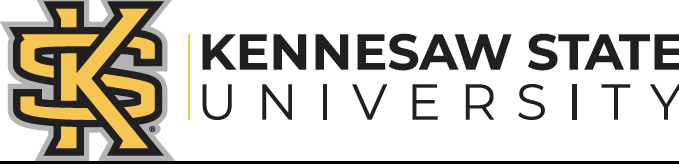                             Clinical Experiences, Placements & PartnershipsFall 2021 SemesterLegend – BLUE = YCE II students                 RED = YCE I studentsThursday, July 22,2021Opening Seminar for all YCE I (ECE, Middle Grades & P-12 Programs) & New PRAC III students Monday, July 26, 2021 Pre-planning starts in many districts. Check CEPP website or individual district for EXACT start date of your school districtAugust, 2021YCE I students will be granted access to the GACE Content and Ethics  Exit (360) tests sometime during this monthMonday, August 16, 2021First day Fall Semester at KSU ALL ECE YCE II Students report back to assigned schoolsMonday, August 23, 2021ALL Other YCE II Students - report back to assigned schoolsMonday, August 8, 2021 – Monday, August 30, 2021ALL YCE I Students - report to assigned schools PLEASE CHECK WITH YOUR PROGRAM ABOUT YCE I START DATESAugust 30, 2021Payment Deadline for all tuitionAugust 31, 2021Registrar will delete you from classes for non-payment of tuitionMonday, September 6, 2021Holiday – NO ClassesWednesday, October 21, 2021Last Day to Withdraw WITHOUT academic penaltyMonday, November 15, 2021YCE II Students – Last day to take GACE Content examNovember 22-28, 2021KSU Thanksgiving break– schools closedMonday, November 29, 2021Last day to withdraw with a WFWednesday, December 1, 2021YCE II Students – Last day to take Ethics Exit (360) examFriday, December 3, 2021Last Day in schools for YCE teacher candidates. PLEASE CHECK WITH YOUR PROGRAM ABOUT YCE END DATESMonday, December 6, 2021Closing Seminar for all YCE II students (ECE, Middle Grades & P-12 Programs), who will graduate in December. 9am-NoonDECEMBER 14-15, 2021Graduation